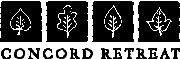 Second Heaven HouseRoom Assignments(22 Beds)Room 1 (2 Bunk Beds)Room 1 (2 Bunk Beds)Room 2 (3 Bunk Beds)Room 2 (3 Bunk Beds)11223344Room 3 (3 Single Beds)Room 3 (3 Single Beds)Room 4 (1 Single Bed)Room 4 (1 Single Bed)1123Room 5 (1 Single Bed)Room 5 (1 Single Bed)Room 6 (1 Single Bed)Room 6 (1 Single Bed)11Room 7 (1 Single Bed)Room 7 (1 Single Bed)Room 8 (1 Single Bed)Room 8 (1 Single Bed)11Room 9 (1 Single Bed)Room 9 (1 Single Bed)Room 10 (1 Single Bed)Room 10 (1 Single Bed)11Room 11 (2 Bunk Beds)Room 11 (2 Bunk Beds)1234